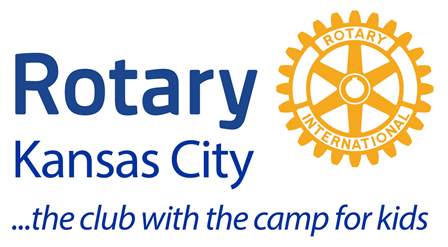 Membership ApplicationInterested in connecting for good as a Rotarian?Name: ____________________________________________________________Name by which you are called: ________________________________________Company/organization: ______________________________________________Position: __________________________________________________________Business address: ___________________________________________________City/state/zip: ______________________________________________________E-mail address: ____________________________________________________Business phone: ______________________  Business fax: _________________ Brief summary of your business or profession: ____________________________________________________________________________________________Home address: _____________________________________________________City/state/zip: ______________________________________________________Personal phone: _____________________ Cell: __________________________Date of birth: _______________________ How long in K.C. area? ________Spouse’s name: _____________________________________________________Children’s names and ages: __________________________________________Education (school/degree): ___________________________________________Interests: ____________________________________________________________________________________________________________________________I apply for membership in the Rotary Club of Kansas City.  I authorize the Board of Directors to consider my application, including publishing my name and basic information to the members of the Club.______________________________________Signature					datePrior/Transferring Rotarian? Please list Club: _____________________________________Benefits of being a Rotarian:networking with other civic, community, business and nonprofit leaders in Kansas Cityexperiencing leadership development opportunities in the Club and communityserving the community in a variety of community service projects.  “Service Above Self” is Rotary’s motto, and the lifestyle Rotarians strive to showsupporting the signature project of this club—the Rotary Youth Camp, one of the most outstanding service projects in all of Rotary’s 34,000 clubsparticipating in Thursday luncheons with outstanding speakers and programs addressing a diversity of subjects and viewpointslearning about other cultures and nations through international exchanges of youth and young professionalsdoing good throughout the world.  Among other international initiatives, “PolioPlus” is Rotary’s most ambitious program – in partnership with the World Health Organization, the U.S. Centers for Disease Control and Prevention, and UNICEF – to eradicate polio from the planetattending socials at members’ homes or businesses, playing golf or bowling with Rotarians at our club events, and otherwise participating in affinity groupsObligations:attending a New Member orientation, held before a luncheon meeting learning with a mentor about the available avenues for service and participation in Rotarybecoming increasingly more involved by assisting during a luncheon, participating in a committee, and assisting at the Rotary Youth Camppaying dues on time   supporting the club and its activities, particularly by sharing Rotary with others who have a spirit of servicePlease submit application to:Rotary Club of Kansas City, MissouriP.O. Box 412457Kansas City, MO 64141Telephone: (816) 842-2322E-mail: office@rotary13.orgwww.rotary13.org 
facebook.com/rotaryclub13 
twitter.com/@rotary13 Not certain?Please join us for lunch any Thursday noon The Kill Devil Club, 14th & Main prior notice appreciated to 816-842-2322 or office@rotary13.orgMembership Dues 2023/24Dues are as follows for Noon Luncheon Club:Active (meals included)					Under 40: (meals included)Annual: $1200						Annual: $1000Semi-Annual: $600						Semi-Annual: $500Quarterly: $300						Quarterly: $250Monthly: $100						Monthly: $84Under 40: (Pay $25 / meal)Annual: $335Semi-Annual: $168Quarterly: $84Monthly: $28Dues Payment Options:  If you pay dues annually, you may pay by either check or credit/debit card. If you pay in less than one full annual payment – that is, semi-annual, quarterly or monthly – the Board requests that you pay by credit/debit card.